Государственное бюджетное общеобразовательное учреждение средняя общеобразовательная школа № 310 Фрунзенского района Санкт-Петербурга 
«Слово»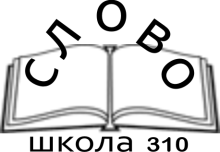 Аналитическая справка удовлетворённости родителей качеством образовательной деятельности в 2023-2024 учебном году На основании внутренней системы оценки качества образования ГБОУ школы № 310 «Слово» был проведен мониторинг удовлетворенности родителей, законных представителей, обучающихся 1-11 классов результатами Цель: определить удовлетворенность родителей, законных представителей, обучающихся 1-11 классов качеством организации образовательной деятельности;Форма: анкетирование родителей в дистанционной форме.В дистанционном анкетировании участвовали родители, законные представители, обучающихся 1-11 классов в количестве 223 человека.В результате анализа анкет, установлено:Уровень удовлетворённости родителей, законных представителей обучающихся, принявших участие в дистанционном опросе:По результатам анализа более 85% родителей удовлетворены полностью или частично организацией процесса обучения.Для улучшения организации процесса обучения родителями предложено увеличить количество внеклассных мероприятий, разнообразить курсы урочной и внеурочной деятельности (введение изучения IT-технологий, компьютерной грамотности), улучшение материально-технического оснащения школы, повышения уровне психолого-педагогической компетентности педагогов. ВопросДаВ кокой-то степениЗатрудняюсь ответитьНетУдовлетворяет ли Вас качество образовательной деятельности?132 (59,2%)60(26,9%)13(5,8%)18 (8,1%)Администрация качественно осуществляет функции по управлению, прислушиваются к родительскому мнению и учитывают его.106 (47,5%)67 (30%)45 (20,2%)5 (2,2%)Педагоги на высоком профессиональном уровне выполняют свои обязанности, сотрудничают между собой по основным направлениям деятельности, большинство педагогов доброжелательны и вежливы, заслуживают уважения моего ребенка.146 (65,5%)47 (21,1%)17 (7,6%)13 (5,8%)Педагоги доброжелательны и вежливы с родителями обучающихся, своевременно информируют родителей об успеваемости и поведении ребенка, событиях в жизни школы, а родители всегда могут обратиться в школу за квалифицированным советом и консультацией к администрации ОО, классному руководителю, психологу.167 (74,9%)30 (13.5%)11 (4,9%)15 (6,7%)Школа имеет хорошую материально-техническую базу, Школьная библиотека полностью укомплектована учебниками и дополнительной литературой, учителя используют на уроках современные технические средства обучения (интерактивная доска, компьютер и др.) 145(65%)51 (22,9%)17 (7,6%)10 (4,5%)Эстетическое оформление здания школы соответствует нашим ожиданиям, пришкольная территория благоустроена и оснащена всем необходимым.133(59,6%)59(26,5%)14(6,3%)17(7,6%)На школьном сайте размещена необходимая и актуальная информация, обращения родителей к работникам школы через сайт ОО, устно и письменно оперативно рассматриваются и не остаются без внимания.149 (66,8%)29 (13%)40 (17,9%)5 (2,2%)